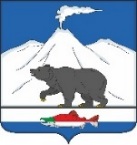 АДМИНИСТРАЦИЯ ОЗЕРНОВСКОГО ГОРОДСКОГО ПОСЕЛЕНИЯУСТЬ-БОЛЬШЕРЕЦКОГО МУНИЦИПАЛЬНОГО РАЙОНАПОСТАНОВЛЕНИЕот 28.10.2022 №238                                             684110 п. ОзерновскийВ соответствии со статьей 18 Федерального закона от 24.07.2007 №209-ФЗ «о развитии малого и среднего предпринимательства в Российской Федерации», Решением Собрания депутатов Озерновского городского поселения от 09.09.2019 «48 «О порядке формирования, ведения, обязательного опубликования перечня муниципального имущества Озерновского городского поселения Усть-Большерецкого муниципального района, свободного от прав третьих лиц (за исключением имущественных прав субъектов малого и среднего предпринимательства)», Уставом Озерновского городского поселенияПОСТАНОВЛЯЕТ:Утвердить перечень муниципального имущества Озерновского городского поселения свободного от прав третьих лиц (за исключением имущественных прав субъектов малого и среднего предпринимательства), предназначенного для предоставления во владение и (или) пользование субъектам малого предпринимательства и организациям, образующим инфраструктуру поддержки малого и среднего предпринимательства, согласно приложению к настоящему постановлению. Опубликовать настоящее постановление в еженедельной газете Озерновский Вестник.3. Отделу имущества, землеустройства, жилищно-коммунального хозяйства, архитектуры и строительства администрации Озерновского городского поселения разместить настоящее постановление на официальном сайте администрации Озерновского городского поселения Усть-Большерецкого муниципального района. 4. Контроль за исполнением настоящего постановления оставляю за собой.   5. Настоящее постановление вступает в силу после дня его официального опубликования.Глава Озерновского городского поселения                                                                 				    В.В. Петров Перечень объектов муниципального имущества, предназначенных для предоставления субъектам малого и среднего предпринимательства, а также самозанятым гражданам на 01.11.2022Об утверждении перечня муниципального имущества Озерновского городского поселения свободного от прав третьих лиц (за исключением имущественных прав субъектов малого и среднего предпринимательства), предназначенного для предоставления во владение и (или0 пользование субъектам малого предпринимательства и организациям, образующим инфраструктуру поддержки малого и среднего предпринимательстваПриложение к постановлению администрации Озерновского городского поселенияОт 28.10.2022 №238№ п/пНаименование имуществаАдрес (местоположение объекта)Кадастровый номерФактическое значениеЕдиница измеренияПримечаниеРеквизиты НПА1Нежилое помещение №105п.Озерновский, ул. Набережная, д. 341:08:0010113:194411,9кв.м.Договор аренды от 10.10.2022Постановление №238 от 28.10.20222Нежилое помещение №105п.Озерновский, ул. Набережная, д. 341:08:0010113:194470,2кв.м. Договор аренды от 10.10.2022Постановление №238 от 28.10.20223Нежилое помещение №1п.Озерновский, ул. Набережная, д. 1041:08:0010113:192147,2кв.м.Свободно Постановление №238 от 28.10.20224Нежилое помещение №105п.Озерновский, ул. Набережная, д. 341:08:0010113:194465,0кв.м.СвободноПостановление №238 от 28.10.20225Нежилое помещение №103п.Озерновский, ул. Набережная, д. 341:08:0010113:1942103,8кв.м.СвободноПостановление №238 от 28.10.20226Транспортное средство АМЕ49231КО-440-5Уп.Озерновский, ул. Набережная, д. 3в116вм 520Ш81единицаДоп. Соглашение о продлении договора аренды от 16.05.2022  Постановление №238 от 28.10.2022